ΣΑΒΒΑΤΟ, 28/0306:00		ΜΑΖΙ ΤΟ ΣΑΒΒΑΤΟΚΥΡΙΑΚΟΕνημερωτική εκπομπή με τον Γιάννη Σκάλκο και τη Δέσποινα Κακαλή09:00		ΕΠΙΛΟΓΕΣΕνημερωτική εκπομπή με τον Χρήστο Παγώνη και τη Νίνα Κασιμάτη12:00		ΕΙΔΗΣΕΙΣ – ΑΘΛΗΤΙΚΑ – ΚΑΙΡΟΣ13:00		ΤΟ ΑΛΑΤΙ ΤΗΣ ΓΗΣ «Με την "Ελατοπαρέα" στην Πίνδο!» (Ε)Εκπομπή για την ελληνική μουσική παράδοση υπό την επιμέλεια του Λάμπρου Λιάβα“Η εκπομπή μάς ταξιδεύει στην πλούσια και πολύμορφη μουσική και χορευτική παράδοση της Πίνδου, με οδηγό την «Ελατοπαρέα». Πρόκειται για μιαν ομάδα από μερακλήδες γλεντιστές με αφετηρία τη Λάρισα, που επισκέπτονται τα τοπικά πανηγύρια από τη Θεσσαλία έως την Ήπειρο, γνωρίζοντας και προσκαλώντας τους πιο αντιπροσωπευτικούς οργανοπαίκτες και τραγουδιστές σε φιλικά γλέντια «στα σκέτα» (χωρίς μικρόφωνα και ηλεκτρική ενίσχυση). Πολλά από τα γλέντια αυτά τα καταγράφουν, δημιουργώντας έτσι ένα σημαντικό οπτικοακουστικό αρχείο, καθώς και μια σειρά από φροντισμένες και τεκμηριωμένες μουσικές εκδόσεις.Το γλέντι που οργανώθηκε για την εκπομπή επικεντρώνεται σε τοπικά τραγούδια και χορούς από την Κόνιτσα, το Πωγώνι και τη Δερόπολη, το Ζαγόρι, το Μέτσοβο, τη Σαμαρίνα και τα Γρεβενά, καθώς και σε τραγούδια των «κυρατζήδων», των αγωγιατών που με τα καραβάνια τους ταξίδευαν από την Πίνδο σε όλα τα Βαλκάνια.Συμμετέχουν οι μουσικοί: Φώτης Καραβιώτης (κλαρίνο, φλογέρα, τραγούδι), Γιάννης Λίτσιος (τραγούδι), Θάνος Ρούμπος (βιολί, τραγούδι), Χρήστος Καλαμπούκας (λαούτο), Αντώνης Παπαδόπουλος (ντέφι), Δημοσθένης Πανταζόπουλος (τρομπόνι), Μιχάλης Μαντέλας (τρομπέτα) καιΔημήτρης Σπηλιόπουλος (τραγούδι). Χορεύουν οι φίλοι της «Ελατοπαρέας» και για την ομάδα και τις δράσεις της μιλούν οι: Κώστας Τρικαλιώτης, Ελένη Αναστασοπούλου και Δέσποινα Αγορογιάννη”15:00		ΕΙΔΗΣΕΙΣ – ΑΘΛΗΤΙΚΑ – ΚΑΙΡΟΣ16:00		Η ΜΗΧΑΝΗ ΤΟΥ ΧΡΟΝΟΥ (Ε) «Μιχάλης Κακογιάννης» (Α΄ Μέρος)Με τον Χρίστο Βασιλόπουλο“Ο σκηνοθέτης της «Στέλλας» και του «Ζορμπά», που έκανε την Ελλάδα «μόδα» στο εξωτερικό, φωτίζει άγνωστες πλευρές της ζωής του. Αποκαλύπτει τον ανεκπλήρωτο έρωτα του για τη Λαμπέτη, το αεροπορικό ατύχημα που παρ’ ολίγον να του στοιχίσει τη ζωή και τα φοιτητικά χρόνια εν μέσω άγριων βομβαρδισμών στη ιστορική «μάχη του Λονδίνου» το 1940.Ο Κακογιάννης ομολογεί ότι οι ταινίες του, «γέννησαν» δύο μεγάλους έρωτες. Αυτόν της Λαμπέτη με τον Χορν στο «Κυριακάτικο Ξύπνημα» και της Μελίνας με τον Ντασέν στη «Στέλλα».Κοινό σημείο των δύο ταινιών τα Εξάρχεια, όπου έγιναν τα εξωτερικά γυρίσματα, αλλά και το πάθος των πρωταγωνιστών.Η «Στέλλα» πηγαίνει στις Κάννες και δίνει στη Μερκούρη την ευκαιρία να γνωριστεί με τον άντρα της ζωής της, Ζυλ Ντασσέν”16:50		Η ΖΩΗ ΑΛΛΙΩΣ «Ναύπακτος και Τριζόνια: Ιστορίες ανθρώπων σε μια Ζωή Αλλιώς» (ΝΕΑ ΕΚΠΟΜΠΗ)Ένα προσωποκεντρικό ταξιδιωτικό ντοκιμαντέρ με την Ίνα Ταράντου“Τα Τριζόνια είναι ένα νησί κρυμμένο στην καρδιά του Κορινθιακού κόλπου, άρρηκτα συνδεδεμένο με τη Ναύπακτο, αφού θεωρείται το θέρετρο της πόλης. Φθάνοντας εδώ ξεχνάς τον θόρυβο των αυτοκινήτων και το άγχος της καθημερινότητας. Οι λιγοστοί κάτοικοί του που δεν ξεπερνούν τους 40 το Χειμώνα, είναι χαμογελαστοί και φιλόξενοι, ζουν με αυτάρκεια και αλληλεγγύη.”17:45		ΕΙΔΗΣΕΙΣ – ΑΘΛΗΤΙΚΑ – ΚΑΙΡΟΣΚαι Δελτίο στη Νοηματική18:00		COVID-19: ΣΥΝΕΧΗΣ ΕΝΗΜΕΡΩΣΗ Ενημερωτική εκπομπή με τη Ντένια Σαρακίνη19:00		ΚΕΝΤΡΙΚΟ ΔΕΛΤΙΟ ΕΙΔΗΣΕΩΝ – ΑΘΛΗΤΙΚΑ – ΚΑΙΡΟΣ20:35		ΚΑΙΡΟΣ ΓΙΑ … ΕΡΤΑναλυτική πρόγνωση για τον καιρό20:40		COVID-19: ΣΥΝΕΧΗΣ ΕΝΗΜΕΡΩΣΗ (Συνέχεια εκπομπής)Ενημερωτική εκπομπή με τoν Κώστα Λασκαράτο21:30		ΣΤΑ ΤΡΑΓΟΥΔΙΑ ΛΕΜΕ ΝΑΙ «Αφιέρωμα στον Χρήστο Νικολόπουλο» (ΝΕΑ ΕΚΠΟΜΠΗ)Μουσική εκπομπή με τη Ναταλία Δραγούμη και τον Μιχάλη Μαρίνο“Μια εκπομπή, αφιερωμένη στο σπουδαίο καλλιτέχνη και τις επιτυχίες που χαρίζει εδώ και πάνω από μισό αιώνα, στο λαϊκό τραγούδι.«Αγριολούλουδο» , «Νύχτα στάσου» , «Υπάρχω» , «Οι νταλίκες», «Μη μιλάς, μη γελάς, κινδυνεύει η Ελλάς», «Η Νύχτα θέλει έρωτα» είναι μόνο λίγες από τις τεράστιες επιτυχίες, τις οποίες συνοδεύει με το μπουζούκι του και ερμηνεύει πλάι στην Πίτσα Παπαδοπούλου, τον Στέλιο Διονυσίου και την Ασπασία Στρατηγού. Επίσης, τραγουδούν ο Αντώνης Κυρίτσης με τον βιρτουόζο κλαρινίστα Γιώργο Κωτσίνη, η Αγνή Καλουμένου, η Ευτυχία Μητρίτσα, η Μαρία Κουρέτα, ο Δημήτρης Μαρογιάννης και οι Λουκία Βαλάση και Αλέξανδρος Τσαλαπατάνη”00:00		ΕΙΔΗΣΕΙΣ – ΑΘΛΗΤΙΚΑ – ΚΑΙΡΟΣ00:05		ΣΤΑ ΤΡΑΓΟΥΔΙΑ ΛΕΜΕ ΝΑΙ «Αφιέρωμα στον Χρήστο Νικολόπουλο» (Συνέχεια)01:30		ART WEEK «Δημήτρης Λιγνάδης - Νένα Μεντή - Φωτεινή Βελεσιώτου» (ΝΕΑ ΕΚΠΟΜΠΗ)Με τη Λένα Αρώνη“H Λένα Αρώνη συναντά και συνομιλεί με τον σκηνοθέτη και ηθοποιό ΔΗΜΗΤΡΗ ΛΙΓΝΑΔΗ, δίνοντας έμφαση στη νέα του ιδιότητα, αυτήν του Δ/ντή του Εθνικού Θεάτρου. Αποκαλύπτει το σκεπτικό του, το όραμά του, τις αγωνίες του και τις φιλοδοξίες του μέσα από το νέο του "ρόλο".Στη συνέχεια, η Λένα πηγαίνει στο ΘΕΑΤΡΟ ΧΩΡΑ και συζητάει με τη δημοφιλή ηθοποιό ΝΕΝΑ ΜΕΝΤΗ.Το απόσταγμα των 50 ετών πορείας της αλλά και η σχέση της με την "Μαρίκα" (Κοτοπούλη) είναι το επίκεντρο της συνάντησής τους.Για το τέλος ωραίες μουσικές μέσα από την ΦΩΤΕΙΝΗ ΒΕΛΕΣΙΩΤΟΥ. Η ερμηνεύτρια που τα τελευταία χρόνια έγινε ευρέως γνωστή μιλάει, για την διαδρομή της, την επαφή της με τον κόσμο και την επιτυχία που βιώνει.”03:00		ΕΛΛΗΝΙΚΗ ΤΑΙΝΙΑ «ΤΑ ΝΤΕΡΒΙΣΟΠΑΙΔΑ»Κωμωδία, παραγωγής 1960.«Ο Τρύφωνας και ο Πολύδωρας, δύο αδέξιοι και αφελείς φίλοι δυσκολεύονται να στεριώσουν σε κάποια δουλειά. Τελικά, πιάνουν δουλειά σε μια οικοδομή. Όμως από την πρώτη στιγμή τα κάνουν μαντάρα και φεύγουν κακήν κακώς. Ο κουρέας της γειτονιάς, τους συστήνει στον Νίκο που δουλεύει στην οικοδομική εταιρεία και αυτός φροντίζει να επαναπροσληφθούν. Αυτοί, με τη σειρά τους, τον βοηθούν να παντρευτεί την αγαπημένη του. Οι ίδιοι, έπειτα από πολλές κωμικές περιπέτειες, θα βρεθούν ερωτευμένοι και παντρεμένοι με τις εκλεκτές της καρδιάς τους.»Σκηνοθεσία: Στέλιος ΤατασόπουλοςΣενάριο: Βασίλης Μπέτσος, Διεύθυνση φωτογραφίας: Νίκος Μήλας, Μοντάζ: Στέλιος Τατασόπουλος.Μουσική: Γιάννης Βέλλας, Τραγούδι: Πόπη ΠόληΠαίζουν: Κώστας Χατζηχρήστος, Φραγκίσκος Μανέλλης, Θανάσης Βέγγος, Νίκος Ξανθόπουλος, Άννα Μαντζουράνη, Αθηνά Τζιμούλη, Νίκος Φέρμας, Τάκης Χριστοφορίδης, Φωφώ Λουκά, Στέλιος Τσολακάκης, Νάγια Ξεΐνη, Έλπη Πετροπούλου, Λ. Συργιανού, Ρ. Τσοπανάκος, Νίκος Αβραμέας, Γιώργος Μάλλης, Παύλος Σφέτσας, Νίκος Βορέας, Αντώνης Σαβιολάκης, Μιχάλης Μιχαλάς, Θανάσης Καμπαφλής 05:30		MESECINA  - ΜΙΚΡΕΣ ΙΣΤΟΡΙΕΣ (Κατάλληλο για άνω των 12 ετών)Ταινία μικρού μήκους, παραγωγής 2009“Η υπόθεση της ταινίας περιστρέφεται γύρω από δύο νέους, τον Αλέξη και την Αλίκη. Ο Αλέξης έχει πολλά προβλήματα, αλλά αισιοδοξεί πως μπορεί να ζήσει τη ζωή του κανονικά. Θα γνωρίσει την Αλίκη, με την οποία μοιράζονται την κοινή αγάπη για το μουσικό συγκρότημα Mesecina.”Παίζουν: Γιάννης Παπαδόπουλος, Romanna Lobach, Μιχάλης ΣαράντηςΣκηνοθεσία: Σοφία ΕξάρχουΣενάριο: Δημήτρης Εμμανουηλίδης, Σοφία Εξάρχου, Διεύθυνση φωτογραφίας: Δημήτρης Κασιμάτης, Μουσική: Γιάννης Βεσλεμές, Ήχος: Ντίνος Κίττου, Μοντάζ: Γιάννης Χαλκιαδάκης, Σκηνικά-κοστούμια: Κατερίνα Χριστίνα Μανωλάκου, Παραγωγή: ΕΡΤ Α.Ε., Guanaco06:00		ART WEEK «Δημήτρης Λιγνάδης - Νένα Μεντή - Φωτεινή Βελεσιώτου» (ΝΕΑ ΕΚΠΟΜΠΗ)07:45		ΣΑΝ ΣΗΜΕΡΑ ΤΟΝ 20Ο ΑΙΩΝΑΚΥΡΙΑΚΗ, 29/0308:00		ΘΕΙΑ ΛΕΙΤΟΥΡΓΙΑ Απευθείας μετάδοση από τον Καθεδρικό Ιερό Ναό Αθηνών10:30		ΦΩΤΕΙΝΑ ΜΟΝΟΠΑΤΙΑ «Τα μοναστήρια της Κρήτης: Ι.Μ. Οδηγήτριας Γωνιάς & Ι.Μ. Γουβερνέτου» (Ε)11:30		ΜΕ ΑΡΕΤΗ ΚΑΙ ΤΟΛΜΗΕκπομπή των Ενόπλων Δυνάμεων12:00		ΕΙΔΗΣΕΙΣ – ΑΘΛΗΤΙΚΑ – ΚΑΙΡΟΣ13:00		ΤΟ ΑΛΑΤΙ ΤΗΣ ΓΗΣ «Αργοναύται - Κομνηνοί» 90 χρόνια προσφοράς στην Ποντιακή παράδοση (ΝΕΑ ΕΚΠΟΜΠΗ)Εκπομπή για την ελληνική μουσική παράδοση υπό την επιμέλεια του Λάμπρου Λιάβα“Η εκπομπή μας προσκαλεί σ’ ένα δυναμικό ποντιακό γλέντι με μια μεγάλη μουσική και χορευτική παρέα, μέλη του Συλλόγου Ποντίων Καλλιθέας «Αργοναύται -Κομνηνοί». Ο Σύλλογος συμπληρώνει φέτος 90 χρόνια κοινωνικής προσφοράς, μέσα από ερευνητικές, επιμορφωτικές και καλλιτεχνικές δράσεις που στοχεύουν στην προβολή και διάδοση της ταυτότητας και του πολιτισμού του Ποντιακού Ελληνισμού.Ο πρόεδρος Θεόφιλος Καστανίδης αναφέρεται στο πλούσιο έργο του Συλλόγου, ενώ η ιστορικός Λένα Καλπίδου (ερευνήτρια της ποντιακής λαογραφίας) μιλά για το «Μουσείο Ποντιακού Ελληνισμού» στη Νέα Σμύρνη και παρουσιάζει την αστική γυναικεία φορεσιά της Τραπεζούντας.Ο Κώστας Σαββινίδης, δάσκαλος της χορευτικής ομάδας του Συλλόγου, μας ξεναγεί στα διαφορετικά ύφη που διακρίνουν τα μουσικά και χορευτικά ιδιώματα στις επιμέρους περιοχές του Πόντου: Τραπεζούντα, Ματσούκα, Δυτικό Πόντο, Καρς κ.ά.Συμμετέχουν οι μουσικοί: Ηλίας Αβραμίδης (κεμεντζέ-τραγούδι), Χρήστος Καλιοντζίδης (κεμανέ-κεμεντζέ-τραγούδι), Ανέστης Ιωακειμίδης (κεμεντζέ-τραγούδι), Αντωνία Καραγιαννίδου (τραγούδι), Παντελής Νικολαΐδης (γαβάλ-αγγείο), Παύλος Φωτιάδης (λαούτο), Παύλος Ταχματζίδης και Περικλής Κατσώτης (κρουστά).Χορεύουν μέλη του Συλλόγου Ποντίων «Αργοναύται - Κομνηνοί» (επιμέλεια: Κώστας Σαββινίδης, Κώστας Παυλίδης)”15:00		ΕΙΔΗΣΕΙΣ – ΑΘΛΗΤΙΚΑ – ΚΑΙΡΟΣ16:00		ΠΡΟΣΩΠΙΚΑ «Το μαύρο μαργαριτάρι του Ευξείνου Πόντου» (ΝΕΑ ΕΚΠΟΜΠΗ) Με την Έλενα Κατρίτση“Η Οδησσός που είναι η τέταρτη μεγαλύτερη πόλη και ένα από τα σημαντικότερα λιμάνια της Ουκρανίας στον Εύξεινο Πόντο, είναι ένα μωσαϊκό από εθνότητες που έμαθαν εδώ και δύο αιώνες να συνυπάρχουν και να δημιουργούν. Ξεχωριστή ήταν η θέση που είχαν πάντοτε οι Έλληνες. Η πολιτική κατάσταση όπως είχε διαμορφωθεί στα μέσα του προηγούμενου αιώνα και οι διωγμοί που ακολούθησαν, ανάγκασαν κάποιους να φύγουν κι άλλους να σταματήσουν ακόμα και να μιλούν ελληνικά. Σήμερα, πολλοί είναι αυτοί που αναζητούν τις ρίζες τους στα ληξιαρχικά αρχεία της πόλης. «Η μητέρα μου έχει ελληνικές ρίζες. Το επώνυμο είναι Κάβουρα και από τα βιβλία έμαθα ότι προέρχεται από τη Χίο», λέει η Άννα και ο Βίκτωρας, ο οποίος επίσης ψάχνει τις ρίζες του στην Ελλάδα, συμπληρώνει: «Μαθαίνω ελληνικά, μου αρέσει η ελληνική φιλοσοφία, είμαστε ίδιοι άνθρωποι!»”16:50		Η ΖΩΗ ΑΛΛΙΩΣ «Σκύρος, χειμώνας στο νησί» (Ε)Ένα προσωποκεντρικό ταξιδιωτικό ντοκιμαντέρ με την Ίνα Ταράντου“ “Ποια είναι αυτή με την ομπρέλα μέσα στη βροχή; Τρελή είναι, τι κάνει;”Οι κάτοικοι της Σκύρου είναι αυθόρμητοι, αυθεντικοί, αξιαγάπητοι.“Τις δυσκολίες της ζωής να μην τις παίρνεις στα σοβαρά, κορίτσι μου”.Η ενέργεια της Σκύρου σε κάνει να δεις τη Ζωή Αλλιώς, να δώσεις άλλη διάσταση, πιο ανθρώπινη και συγχρόνως μεγαλύτερη από τον άνθρωπο, σε ό,τι σου συμβαίνει.Η Σκύρος μας γέμισε εικόνες, γεύσεις, ήχους και ομορφιά. Πευκόφυτη και καταπράσινη από τη μιά, πιο άγρια και βραχώδης από την άλλη. Στέκει καμαρωτή και ξεχωριστή στη μέση του Αιγαίου. Με μια χώρα - στολίδι, σαν περιδέραιο από κύβους σκαρφαλωμένη στην πλαγιά”17:45		ΕΙΔΗΣΕΙΣ – ΑΘΛΗΤΙΚΑ – ΚΑΙΡΟΣΚαι Δελτίο στη Νοηματική18:00		COVID-19: ΣΥΝΕΧΗΣ ΕΝΗΜΕΡΩΣΗ Ενημερωτική εκπομπή με τη Ντένια Σαρακίνη19:00		ΚΕΝΤΡΙΚΟ ΔΕΛΤΙΟ ΕΙΔΗΣΕΩΝ – ΑΘΛΗΤΙΚΑ – ΚΑΙΡΟΣ20:35		ΚΑΙΡΟΣ ΓΙΑ … ΕΡΤΑναλυτική πρόγνωση για τον καιρό20:40		COVID-19: ΣΥΝΕΧΗΣ ΕΝΗΜΕΡΩΣΗ  (Συνέχεια εκπομπής)Ενημερωτική εκπομπή με τoν Κώστα Λασκαράτο21:30		ΕΛΛΗΝΙΚΗ ΤΑΙΝΙΑ «ΕΙΣΠΡΑΚΤΩΡ 007»Έτος παραγωγής: 1966«O Ξενοφών Τσιγγενές, ένας αφελής τύπος που εργάζεται ως εισπράκτορας στην εταιρεία πλαστικών «Κ. Δερβίσης & Σία», σώζει από πυρκαγιά τα αρχεία της εταιρείας. Ανάμεσά τους είναι τα λογιστικά βιβλία αλλά και κάποιες ερωτικές επιστολές. Στα λογιστικά βιβλία εμφαίνεται ότι ο ένας από τους δύο συνεταίρους, ο Κοσμάς, κλέβει τον άλλον συνεταίρο, τον Τέλη, οι δε ερωτικές επιστολές είναι της γυναίκας του Κοσμά, της Λέλας, και απευθύνονται προς τον Τέλη. Κάποια στιγμή, ο Ξενοφών μαθαίνει από την τσιμπημένη μαζί του υπηρέτρια του Κοσμά, τη Βαγγελιώ, ότι σκέφτονται να τον απολύσουν. Αν και δεν γνωρίζει την πραγματική αξία των στοιχείων που έχει στα χέρια του, καταφεύγει στον εκβιασμό. Ο Κοσμάς και ο λογιστής του, αλλά και ο Τέλης με τη Λέλα, προσπαθούν να υπεξαιρέσουν τα στοιχεία, ενώ το αποτέλεσμα είναι να καταλήξουν όλοι στην αστυνομία, όπου και θα ξεκαθαρίσουν τα πράγματα. Τελικά, ο Ξενοφών θα παντρευτεί τη Βαγγελιώ, παρά τους οδυρμούς της σπιτονοικοκυράς του».Παίζουν: Νίκος Σταυρίδης, Κούλης Στολίγκας, Άννα Μαντζουράνη, Δέσποινα Στυλιανοπούλου, Δημήτρης Νικολαΐδης, Μαρίκα Νέζερ, Σταύρος Ξενίδης, Έφη Οικονόμου, Τάκης Χριστοφορίδης, Αλέκος Κουρής, Δημήτρης Κατσούλης, Βίκυ Παππά, Γιώργος Κωβαίος, Αλίκη ΗλιοπούλουΣενάριο: Λάκης Μιχαηλίδης, Γιώργος ΚατσαμπήςΔιεύθυνση φωτογραφίας: Βασίλης Βασιλειάδης, Σκηνικά: Πέτρος ΚαπουράληςΜουσική επιμέλεια: Χρήστος ΜουραμπάςΣκηνοθεσία: Κώστας Καραγιάννης23:15		ΣΗΜΕΙΟ ΣΥΝΑΝΤΗΣΗΣ «Παναγιώτης Πετράκης – Ησαΐας Ματιάμπα» (ΝΕΑ ΕΚΠΟΜΠΗ)Τοκ σόου που βασίζεται σ’ ένα φρέσκο και πρωτότυπο εύρημα χωρίς παρουσιαστή και καλεσμένο, αλλάμε πρωταγωνιστές δύο γνωστά – και συνήθως ετερόκλητα- πρόσωπα από τον δημόσιο βίο“Οι δύο πληθωρικοί και πολυτάλαντοι καλλιτέχνες μοιράζονται την ίδια αγάπη για την υποκριτική και την μουσική, έχουν μία ιδιαίτερη σχέση με την θρησκεία από τα παιδικά τους χρόνια ενώ αποκαλύπτουν τις δυσκολίες και τα λάθη που έκαναν στα πρώτα τους βήματα”00:00		ΕΙΔΗΣΕΙΣ – ΑΘΛΗΤΙΚΑ – ΚΑΙΡΟΣ00:15		SELFIE RELOADED «Μεσολόγγι» (ΝΕΑ ΕΚΠΟΜΠΗ)Ταξιδιωτικό τηλεπαιχνίδι, που παρουσιάζει & σκηνοθετεί ο Παναγιώτης Κουντουράς01:00		ΠΡΟΣΩΠΙΚΑ «Το μαύρο μαργαριτάρι του Ευξείνου Πόντου» (ΝΕΑ ΕΚΠΟΜΠΗ)02:00		ΕΛΛΗΝΙΚΗ ΤΑΙΝΙΑ «Ο ΤΑΥΡΟΜΑΧΟΣ ΠΡΟΧΩΡΕΙ»Κωμωδία, παραγωγής 1963«Ο Ανδρέας (Νίκος Φέρμας) είναι ένας ζωέμπορος, ο οποίος παρά την περιουσία που έχει φτιάξει, εξακολουθεί να μένει σεμνός και καλός με τους ανθρώπους γύρω του. Η γυναίκα του όμως (Μαρίκα Νέζερ), συμπεριφέρεται αλαζονικά και σπαταλά το χρόνο της χαρτοπαίζοντας. Όταν του ζητεί να κάνουν το γύρο της Ευρώπης με αυτοκίνητο, ο Ανδρέας πρέπει πρώτα απ’ όλα να μάθει οδήγηση. Ο Μιχάλης (Κώστας Χατζηχρήστος), θα προσπαθήσει να του μάθει να οδηγεί, αλλά ο Ανδρέας δείχνει ανεπίδεκτος μαθήσεως. Ερωτευμένος με την κόρη του Ανδρέα, την Τζούλια (Νανέτ Ντορίκ), ο Μιχάλης θα προσφερθεί να κάνει τον σοφέρ της οικογένειας. Με το τέλος του ταξιδιού, ο Μιχάλης θα κατακτήσει την Τζούλια και θα παντρευτούν.»Σκηνοθεσία: Σωκράτης ΚαψάσκηςΣενάριο: Λάκης Μιχαηλίδης, Διεύθυνση φωτογραφίας: Δήμος Σακελλαρίου.Μουσική: Γιώργος Κατσαρός, Τραγούδι: Τώνης ΜαρούδαςΠαίζουν: Κώστας Χατζηχρήστος, Νανέτ Ντορίκ (Nannete Doric), Νίκος Φέρμας, Μαρίκα Νέζερ, Θανάσης Μυλωνάς, Λιάνα Ορφανού, Γιώργος Λουκάκης, Γιώργος Βελέντζας, Γιώργος Τσιτσόπουλος, Πόπη Δεληγιάννη, Άννα Σταυρίδου, Αθηνά Σταυροπούλου, Σοφία Κεφαλοπούλου, Απόστολος Μακρής, Γιώργος Λιαράκος, Μαίρη Πετράκη, Νότα Δουβέρη, Μαίρη Κόκκαλη, Βασίλης Χατζηγιαννάκης, Μαίρη Καψάλη 03:30		ΤΟ ΑΛΑΤΙ ΤΗΣ ΓΗΣ «Αργοναύται - Κομνηνοί» 90 χρόνια προσφοράς στην Ποντιακή παράδοση (ΝΕΑ ΕΚΠΟΜΠΗ)05:15		ΣΑΝ ΣΗΜΕΡΑ ΤΟΝ 20Ο ΑΙΩΝΑΔΕΥΤΕΡΑ, 30/03 05:30		… ΑΠΟ ΤΙΣ ΕΞΙ Ενημερωτική εκπομπή με τους Δημήτρη Κοτταρίδη και Γιάννη Πιτταρά10:00		ΕΠΙΚΟΙΝΩΝΙΑΕνημερωτική εκπομπή με τη Μάριον Μιχελιδάκη12:00		ΕΙΔΗΣΕΙΣ – ΑΘΛΗΤΙΚΑ – ΚΑΙΡΟΣ13:00		ΣΥΝΔΕΣΕΙΣ Ενημερωτική εκπομπή με τους Κώστα Λασκαράτο, Χρύσα Παπασταύρου και Κώστα Παπαχλιμίντζο15:00		ΕΙΔΗΣΕΙΣ – ΑΘΛΗΤΙΚΑ – ΚΑΙΡΟΣΜε τον Αντώνη Αλαφογιώργο16:00		COVID - 19: ΣΥΝΕΧΗΣ ΕΝΗΜΕΡΩΣΗΕνημερωτική εκπομπή με τη Σταυρούλα Χριστοφιλέα17:30		ΕΙΔΗΣΕΙΣ – ΑΘΛΗΤΙΚΑ – ΚΑΙΡΟΣΚαι Δελτίο στη Νοηματική18:00		COVID - 19: ΣΥΝΕΧΗΣ ΕΝΗΜΕΡΩΣΗ (συνέχεια)Ενημερωτική εκπομπή με τη Σταυρούλα Χριστοφιλέα19:00		ΚΕΝΤΡΙΚΟ ΔΕΛΤΙΟ ΕΙΔΗΣΕΩΝ – ΑΘΛΗΤΙΚΑ – ΚΑΙΡΟΣΜε την Αντριάνα Παρασκευοπούλου20:40		“10”Ενημερωτική εκπομπή με την Όλγα Τρέμη και τους Αντώνη Δελλατόλα και Ηλία Κανέλλη22:00		ΕΛΛΗΝΙΚΗ ΤΑΙΝΙΑ «ΠΙΣΩ ΜΟΥ Σ΄ΕΧΩ ΣΑΤΑΝΑ»Έτος παραγωγής: 1971«Ο Παύλος, γεροντοπαλίκαρο και γλεντζές, που διευθύνει μια ασφαλιστική εταιρία. Ο υπάλληλός του, ο Μανωλιός Πετιχάκης, ετοιμάζεται να παρουσιάσει την αδελφή του Εύα για τη θέση της γραμματέως, την οποία και τελικά προσλαμβάνει.Ο φίλος του Παύλου, ο Τάσος, τον παροτρύνει να απαντήσει σε μια αισθηματική αγγελία, πράγμα το οποίο κάνει. Τελικά κλείνει ραντεβού στον ιππόδρομο με την κοπέλα που υπογράφει "Ρόδον του Ισπαχάν". Το ραντεβού όμως εξελίσσεται σε καυγά. Η Εύα, που παρουσιάζεται ως μνηστή του υπαλλήλου του, είναι η κοπέλα με την οποία ο Παύλος διαπληκτίστηκε πρόσφατα στον ιππόδρομο. Προσποιείται ότι δεν έχουν ξανασυναντηθεί και η Εύα συμφωνεί να παίξει αυτό το παιχνίδι. Σύντομα θα ερωτευθούν αλλήλους και θα συνάψουν γάμο.»Παίζουν: Λάμπρος Κωνσταντάρας, Μάρω Κοντού, Άννα Μαντζουράνη, Βίκυ Βανίτα, Γιώργος Μοσχίδης, Μίτση ΚωνσταντάραΣενάριο: Λάκης Μιχαηλίδης (από το ομώνυμο θεατρικό έργο των Νίκου Τσιφόρου και Πολύβιου Βασιλειάδη), Μουσική: Γιώργος ΚατσαρόςΣκηνοθεσία: Ντίνος Δημόπουλος23:40		ΕΙΔΗΣΕΙΣ – ΑΘΛΗΤΙΚΑ – ΚΑΙΡΟΣ00:00		ΜΟΝΟΓΡΑΜΜΑ «Ιωάννα Παπαντωνίου» (σκηνογράφος – ενδυματολόγος και πρόεδρος του Πελοποννησιακού Λαογραφικού Ιδρύματος) (Ε)Η μακροβιότερη πολιτιστική εκπομπή της ελληνικής τηλεόρασης, παραγωγής Γιώργου Σγουράκη00:30		ΣΑΝ ΜΑΓΕΜΕΝΟΙ... «Προσωπική Συμφωνία» του Ρόναλντ Χάργουντ (Ε)Εκπομπή για το θέατρο με τον Γιώργο Δαράκη“Άνθρωποι αντιμέτωποι με τα ζωτικά ζητήματα της ύπαρξης.Μια αληθινή ιστορία σε μια εποχή μεταίχμιο.Η σύγκρουση ανάμεσα σε δυο ανθρώπους, ανάμεσα σε δυο κουλτούρες και τελικά σε δυο στάσεις ζωής.Μπορεί η τέχνη να παραμείνει αμόλυντη από την πολιτική;Στην εκπομπή, ο σκηνοθέτης της παράστασης Δημήτρης Μυλωνάς και οι πρωταγωνιστές Νικήτας Τσακίρογλου, Χρήστος Βαλαβανίδης, Αλέξανδρος Μπουρδούμης, Άννα Ελεφάντη, Μαρούσκα Παναγιωτοπούλου και Παναγιώτης Γουρζουλίδης μιλούν για  τον τρόπο που προσέγγισαν το έργο.Τέλος, ο κριτικός θεάτρου Κώστας Γεωργουσόπουλος αναλύει δραματολογικά το έργο του Χάργουντ, σημαντικού θεατρικού συγγραφέα και βραβευμένου με Όσκαρ σεναριογράφου”01:00		ΤΑΞΙΔΕΥΟΝΤΑΣ ΜΕ ΤΗ ΜΑΓΙΑ (Ε) «Κούβα» (Α’ Μέρος)Ταξιδιωτικό ντοκιμαντέρ με τη Μάγια Τσόκλη02:00		ΕΛΛΗΝΙΚΗ ΤΑΙΝΙΑ «ΠΙΣΩ ΜΟΥ Σ΄ΕΧΩ ΣΑΤΑΝΑ»03:40		20os ΑΙΩΝΑΣ ΕΠΙΛΟΓΕΣ (E)Πορτρέτα προσωπικοτήτων από το χώρο της Επιστήμης, της Τέχνης και του Πολιτισμού04:00		ΜΟΝΟΓΡΑΜΜΑ «Ιωάννα Παπαντωνίου» (σκηνογράφος – ενδυματολόγος και πρόεδρος του Πελοποννησιακού Λαογραφικού Ιδρύματος) (Ε)04:30		ΣΑΝ ΜΑΓΕΜΕΝΟΙ... «Προσωπική Συμφωνία» του Ρόναλντ Χάργουντ (Ε)05:00		ΕΝΤΟΣ ΑΤΤΙΚΗΣ «Επίσκεψη στο Κέντρο Γης και στον Πύργο Βασιλίσσης»05:15		ΣΑΝ ΣΗΜΕΡΑ ΤΟΝ 20Ο ΑΙΩΝΑΤΡΙΤΗ, 31/0305:30		… ΑΠΟ ΤΙΣ ΕΞΙ Ενημερωτική εκπομπή με τους Δημήτρη Κοτταρίδη και Γιάννη Πιτταρά10:00		ΕΠΙΚΟΙΝΩΝΙΑΕνημερωτική εκπομπή με τη Μάριον Μιχελιδάκη12:00		ΕΙΔΗΣΕΙΣ – ΑΘΛΗΤΙΚΑ – ΚΑΙΡΟΣ13:00		ΣΥΝΔΕΣΕΙΣ Ενημερωτική εκπομπή με τους Κώστα Λασκαράτο, Χρύσα Παπασταύρου και Κώστα Παπαχλιμίντζο15:00		ΕΙΔΗΣΕΙΣ – ΑΘΛΗΤΙΚΑ – ΚΑΙΡΟΣΜε τον Αντώνη Αλαφογιώργο16:00		COVID - 19: ΣΥΝΕΧΗΣ ΕΝΗΜΕΡΩΣΗΕνημερωτική εκπομπή με τη Σταυρούλα Χριστοφιλέα17:30		ΕΙΔΗΣΕΙΣ – ΑΘΛΗΤΙΚΑ – ΚΑΙΡΟΣΚαι Δελτίο στη Νοηματική18:00		COVID - 19: ΣΥΝΕΧΗΣ ΕΝΗΜΕΡΩΣΗ (συνέχεια)Ενημερωτική εκπομπή με τη Σταυρούλα Χριστοφιλέα19:00		ΚΕΝΤΡΙΚΟ ΔΕΛΤΙΟ ΕΙΔΗΣΕΩΝ – ΑΘΛΗΤΙΚΑ – ΚΑΙΡΟΣΜε την Αντριάνα Παρασκευοπούλου20:40		“10”Ενημερωτική εκπομπή με την Όλγα Τρέμη και τους Αντώνη Δελλατόλα και Ηλία Κανέλλη22:00		ΕΛΛΗΝΙΚΗ ΤΑΙΝΙΑ «ΕΡΩΤΙΚΗ ΣΥΜΦΩΝΙΑ»Δράμα, Έτος παραγωγής 1972«Η διάσημη πιανίστρια Ειρήνη Στεργίου επιστρέφει στο νησί της, ύστερα από 10 χρόνια παραμονής στο εξωτερικό, εξαιτίας της κακής κατάστασης της υγείας του πατέρα της. Στο παρελθόν η Ειρήνη και η δίδυμη αδελφή της, Μπέτυ, αγάπησαν τον ίδιο άντρα, τον Πέτρο Κρίσπη, ο οποίος έδειχνε την προτίμηση του στην Μπέτυ. Η Ειρήνη, πληγωμένη έφυγε από το νησί για να κάνει καριέρα στο εξωτερικό, όπου κατά καιρούς συναντούσε τον Πέτρο, χωρίς ποτέ να του μιλήσει για τα αισθήματα της. Όταν οι δύο αδελφές κάνουν μια βόλτα στη θάλασσα, ένα ξαφνικό μπουρίνι γίνεται η αιτία να παρασυρθεί η Μπέτυ στο θάνατο. Όμως όλοι νομίζουν ότι χάθηκε η Ειρήνη. Η αγάπη για τον Πέτρο κάνει την Ειρήνη να μην πει την αλήθεια. Όταν όμως συνειδητοποιεί ότι δεν μπορεί να ζήσει μέσα στο ψέμα, τότε βγαίνει με τη βάρκα στη θάλασσα και χάνεται με τον ίδιο τρόπο που χάθηκε και η αδελφή της.»Παίζουν: Τζένη Καρέζη, Κώστας Καζάκος, Ανδρέας Φιλιππίδης, Νότης Περγιάλης, Ντίνος Καρύδης, Σταύρος Ξενίδης, Λαυρέντης Διανέλλος, Γιάννης Ευαγγελίδης, Νίκη Τσιγκάλου, Ειρήνη Κουμαριανού, Μαρία Ζαφειράκη, Λευτέρης Ελευθεριάδης, Γιώργος Κυριακίδης, Ανδρέας Τσάκωνας, Βαγγέλης Λίτσιος, Κώστας Δάρας, Νότης Πιτσιλός, Τάσος ΜάραςΣενάριο: Τζένη ΚαρέζηΜουσική: Γιάννης ΣπανόςΣκηνοθεσία: Κώστας Καζάκος23:50		ΕΙΔΗΣΕΙΣ – ΑΘΛΗΤΙΚΑ – ΚΑΙΡΟΣ00:10		Η ΖΩΗ ΕΙΝΑΙ ΣΤΙΓΜΕΣ «Δέσποινα Μπεμπεδέλη» (Ε)Με τον Ανδρέα Ροδίτη“Μια εκ βαθέων εξομολόγηση της σημαντικότερης ηθοποιού των τελευταίων ετών, Δέσποινας Μπεμπεδέλη. Η ηθοποιός με βαθιά εσωτερικότητα αποκαλύπτει κι έναν "κόσμο" σκέψης που, ίσως, μας αφορά όλους”01:00		ΤΑΞΙΔΕΥΟΝΤΑΣ ΜΕ ΤΗ ΜΑΓΙΑ (Ε) «Κούβα» (Β’ Μέρος)Ταξιδιωτικό ντοκιμαντέρ με τη Μάγια Τσόκλη02:15		ΕΛΛΗΝΙΚΗ ΤΑΙΝΙΑ «ΕΡΩΤΙΚΗ ΣΥΜΦΩΝΙΑ»04:00		Η ΖΩΗ ΕΙΝΑΙ ΣΤΙΓΜΕΣ «Δέσποινα Μπεμπεδέλη» (Ε)05:15		ΣΑΝ ΣΗΜΕΡΑ ΤΟΝ 20Ο ΑΙΩΝΑΤΕΤΑΡΤΗ, 01/04 05:30		… ΑΠΟ ΤΙΣ ΕΞΙ Ενημερωτική εκπομπή με τους Δημήτρη Κοτταρίδη και Γιάννη Πιτταρά10:00		ΕΠΙΚΟΙΝΩΝΙΑΕνημερωτική εκπομπή με τη Μάριον Μιχελιδάκη12:00		ΕΙΔΗΣΕΙΣ – ΑΘΛΗΤΙΚΑ – ΚΑΙΡΟΣ13:00		ΣΥΝΔΕΣΕΙΣ Ενημερωτική εκπομπή με τους Κώστα Λασκαράτο, Χρύσα Παπασταύρου και Κώστα Παπαχλιμίντζο15:00		ΕΙΔΗΣΕΙΣ – ΑΘΛΗΤΙΚΑ – ΚΑΙΡΟΣΜε τον Αντώνη Αλαφογιώργο16:00		COVID - 19: ΣΥΝΕΧΗΣ ΕΝΗΜΕΡΩΣΗΕνημερωτική εκπομπή με τη Σταυρούλα Χριστοφιλέα17:30		ΕΙΔΗΣΕΙΣ – ΑΘΛΗΤΙΚΑ – ΚΑΙΡΟΣΚαι Δελτίο στη Νοηματική18:00		COVID - 19: ΣΥΝΕΧΗΣ ΕΝΗΜΕΡΩΣΗ (συνέχεια)Ενημερωτική εκπομπή με τη Σταυρούλα Χριστοφιλέα19:00		ΚΕΝΤΡΙΚΟ ΔΕΛΤΙΟ ΕΙΔΗΣΕΩΝ – ΑΘΛΗΤΙΚΑ – ΚΑΙΡΟΣΜε την Αντριάνα Παρασκευοπούλου20:40		“10”Ενημερωτική εκπομπή με την Όλγα Τρέμη και τους Αντώνη Δελλατόλα και Ηλία Κανέλλη22:00		ΕΛΛΗΝΙΚΗ ΤΑΙΝΙΑ «ΕΠΤΑ ΧΡΟΝΙΑ ΓΑΜΟΥ»Έτος παραγωγής: 1972«Έπειτα από επτά χρόνια γάμου, ένας διευθυντής τουριστικού γραφείου και η επιτυχημένη τηλεπαρουσιάστρια σύζυγός του, ο Αλέκος και η Έφη Φωτίου, περνούν μια κρίσιμη φάση. Απορροφημένοι από τις επαγγελματικές τους ασχολίες, βλέπονται σπάνια κι όταν αυτό συμβαίνει, συνοδεύεται πάντα από κάποιο καβγαδάκι. Οι μοναδικοί στενοί συγγενείς τους, οι θείοι τους, τους προτείνουν να αποκτήσουν ένα παιδάκι. Εκείνη πείθεται, αλλά εκείνος φοβάται ότι το παιδί τους δεν θα έχει τις πρέπουσες συνθήκες για να μεγαλώσει σωστά. Αυτή η διάσταση απόψεων τους οδηγεί σε αδιέξοδο και το διαζύγιο μοιάζει αναπόφευκτο, ιδιαίτερα όταν η Έφη αρχίζει να πιστεύει ότι ο άντρας της τσιλιμπουρδίζει με την Τζούλη, ενώ ο Αλέκος υποψιάζεται τη γυναίκα του ότι συνδέεται με το Δημήτρη. Όταν με τον καιρό αποδεικνύεται ότι τίποτα απ’ αυτά δεν έχει συμβεί, αντίθετα η Τζούλη σκοπεύει να παντρευτεί το Δημήτρη και η θεία της Έφης τον θείο του Αλέκου, πρυτανεύει η λογική, το ζευγάρι ξεπερνά την κρίση και η ομόνοια επανέρχεται στο σπιτικό, μαζί μ’ ένα αγγελούδι που συμπληρώνει την ευτυχία τους.»Παίζουν: Κώστας Βουτσάς, Μάρω Κοντού, Μαρία Κυβέλου, Σταύρος Ξενίδης, Μαρία Μαρτίκα, Ανθή Γούναρη, Πάνος Τουλιάτος, Νίκος Τσούκας, Αλέκα Μακρή, Μαρί Πανταζή, Γιώργος Κοσμίδης, Μαίρη ΜεταξάΣενάριο: Λάκης Μιχαηλίδης (βασισμένο στο ομότιτλο θεατρικό των Πολύβιου Βασιλειάδη - Λάκη Μιχαηλίδη)Σκηνοθεσία: Κώστας Καραγιάννης23:45		ΕΙΔΗΣΕΙΣ – ΑΘΛΗΤΙΚΑ – ΚΑΙΡΟΣ00:00		Η ΜΗΧΑΝΗ ΤΟΥ ΧΡΟΝΟΥ (Ε) «Λάμπρος Κωνσταντάρας»Με τον Χρίστο Βασιλόπουλο01:00		ΤΑΞΙΔΕΥΟΝΤΑΣ ΜΕ ΤΗ ΜΑΓΙΑ (Ε) «Μέξικο Σίτι» (Α' Μέρος)Ταξιδιωτικό ντοκιμαντέρ με τη Μάγια Τσόκλη02:00		ΕΛΛΗΝΙΚΗ ΤΑΙΝΙΑ «ΕΠΤΑ ΧΡΟΝΙΑ ΓΑΜΟΥ»03:45		ΣΤΑ ΑΚΡΑ «Λουδοβίκος των Ανωγείων - Ηλίας Λογοθέτης» (Ε) Με τη Βίκυ Φλέσσα05:15		ΣΑΝ ΣΗΜΕΡΑ ΤΟΝ 20Ο ΑΙΩΝΑΠΕΜΠΤΗ 02/0405:30		… ΑΠΟ ΤΙΣ ΕΞΙ Ενημερωτική εκπομπή με τους Δημήτρη Κοτταρίδη και Γιάννη Πιτταρά10:00		ΕΠΙΚΟΙΝΩΝΙΑΕνημερωτική εκπομπή με τη Μάριον Μιχελιδάκη12:00		ΕΙΔΗΣΕΙΣ – ΑΘΛΗΤΙΚΑ – ΚΑΙΡΟΣ13:00		ΣΥΝΔΕΣΕΙΣ Ενημερωτική εκπομπή με τους Κώστα Λασκαράτο, Χρύσα Παπασταύρου και Κώστα Παπαχλιμίντζο15:00		ΕΙΔΗΣΕΙΣ – ΑΘΛΗΤΙΚΑ – ΚΑΙΡΟΣΜε τον Αντώνη Αλαφογιώργο16:00		COVID - 19: ΣΥΝΕΧΗΣ ΕΝΗΜΕΡΩΣΗΕνημερωτική εκπομπή με τη Σταυρούλα Χριστοφιλέα17:30		ΕΙΔΗΣΕΙΣ – ΑΘΛΗΤΙΚΑ – ΚΑΙΡΟΣΚαι Δελτίο στη Νοηματική18:00		COVID - 19: ΣΥΝΕΧΗΣ ΕΝΗΜΕΡΩΣΗ (συνέχεια)Ενημερωτική εκπομπή με τη Σταυρούλα Χριστοφιλέα19:00		ΚΕΝΤΡΙΚΟ ΔΕΛΤΙΟ ΕΙΔΗΣΕΩΝ – ΑΘΛΗΤΙΚΑ – ΚΑΙΡΟΣΜε την Αντριάνα Παρασκευοπούλου20:40		“10”Ενημερωτική εκπομπή με την Όλγα Τρέμη και τους Αντώνη Δελλατόλα και Ηλία Κανέλλη22:00		ΕΛΛΗΝΙΚΗ ΤΑΙΝΙΑ «ΕΝΑΣ ΔΟΝ ΖΟΥΑΝ ΓΙΑ ΚΛΑΜΑΤΑ»Έτος παραγωγής: 1960«Ο Αλέξης Δεπάστας, ένα εύθυμο γεροντοπαλίκαρο, απολαμβάνει τη ζωή του τριγυρισμένος από γυναικείες υπάρξεις. Όταν ένας φίλος του από την επαρχία του αναθέτει την κηδεμονία της κόρης του χωρίς καν να τον ρωτήσει, η ζωή του Αλέξη γίνεται άνω-κάτω. Η μικρή έρχεται για να σπουδάσει στην Αθήνα και εγκαθίσταται στο σπίτι του. Η κοπέλα γρήγορα θα τον ερωτευθεί. Εκείνος, αν και συμπεριφέρεται σαν πατέρας, θα δελεαστεί και θα τη φλερτάρει από ζήλια προς τον γοητευτικό συμφοιτητή της, ο οποίος την πολιορκεί. Τελικά, ο Αλέξης θα καταλήξει στην αγκαλιά μιας συνομήλικής του, αφήνοντας τα νεαρά παιδιά να ερωτευθούν και να χαρούν την αγάπη τους.»Παίζουν: Λάμπρος Κωνσταντάρας, Άννα Φόνσου, Ανδρέας Μπάρκουλης, Καίτη Πάνου, Γιάννης Γκιωνάκης, Μάρω Κοντού, Σαπφώ Νοταρά, Ντίνα Τριάντη, Αλέκος Κουρής, Κώστας Μεντής, Μιράντα Μαντά, Θόδωρος Τέντες, Βάσω Βουλγαράκη, Γιάννης ΟικονόμουΣενάριο: Γιάννης Μαρής, Μουσική: Τάκης Μωράκης, Φωτογραφία: Τάκης ΚαλαντζήςΣκηνοθεσία: Ντίμης Δαδήρας23:30		ΕΙΔΗΣΕΙΣ – ΑΘΛΗΤΙΚΑ – ΚΑΙΡΟΣ23:50		20os ΑΙΩΝΑΣ ΕΠΙΛΟΓΕΣ (E) «Κωνσταντίνος Καβάφης»Πορτρέτα προσωπικοτήτων από το χώρο της Επιστήμης, της Τέχνης και του Πολιτισμού00:00		ΑΠΟ ΠΕΤΡΑ ΚΑΙ ΧΡΟΝΟ «Τα αρχοντικά της Κηφισιάς» (ΝΕΑ ΕΚΠΟΜΠΗ)Σειρά ντοκιμαντέρ, παραγωγής 2020“Τα αρχοντικά της Κηφισιάς, μοναδικά στον κόσμο, απηχούν την αρμονία και την αρχιτεκτονική τελειότητα περασμένων καιρών. Δημιουργήματα ονειροπόλων αρχιτεκτόνων και καλαίσθητων ευημερούντων ανθρώπων στέκουν εδώ περήφανα σ’ ένα θαυμάσιο φυσικό περιβάλλον.Αρχιτέκτονες όπως ο Τσίλερ, ο Χάνσεν και άλλοι που με τα δημιουργήματα τους ομόρφυναν την Ελλάδα συνεχίζοντας στο νέο ελληνικό κράτος την αισθητική τελειότητα του παρελθόντος. ”00:30		ΕΣ ΑΥΡΙΟΝ ΤΑ ΣΠΟΥΔΑΙΑ - Πορτραίτα του Αύριο «Λεονίν» (Ε)Οι Έλληνες σκηνοθέτες στρέφουν, για μία ακόμη φορά, το φακό τους στο αύριο του Ελληνισμού, κινηματογραφώντας μια άλλη Ελλάδα, αυτήν της δημιουργίας και της καινοτομίας01:00		ΤΑΞΙΔΕΥΟΝΤΑΣ ΜΕ ΤΗ ΜΑΓΙΑ (Ε) «Μέξικο Σίτυ» (Β’ Μέρος)Ταξιδιωτικό ντοκιμαντέρ με τη Μάγια Τσόκλη02:15		ΕΛΛΗΝΙΚΗ ΤΑΙΝΙΑ «ΕΝΑΣ ΔΟΝ ΖΟΥΑΝ ΓΙΑ ΚΛΑΜΑΤΑ»04:00		ΑΠΟ ΠΕΤΡΑ ΚΑΙ ΧΡΟΝΟ «Τα αρχοντικά της Κηφισιάς» (ΝΕΑ ΕΚΠΟΜΠΗ)04:30		ΕΣ ΑΥΡΙΟΝ ΤΑ ΣΠΟΥΔΑΙΑ - Πορτραίτα του Αύριο «Λεονίν» (Ε)05:00		ΕΝΤΟΣ ΑΤΤΙΚΗΣ «Αγκίστρι»05:15		ΣΑΝ ΣΗΜΕΡΑ ΤΟΝ 20Ο ΑΙΩΝΑ)ΠΑΡΑΣΚΕΥΗ, 03/0405:30		… ΑΠΟ ΤΙΣ ΕΞΙ Ενημερωτική εκπομπή με τους Δημήτρη Κοτταρίδη και Γιάννη Πιτταρά10:00		ΕΠΙΚΟΙΝΩΝΙΑΕνημερωτική εκπομπή με τη Μάριον Μιχελιδάκη12:00		ΕΙΔΗΣΕΙΣ – ΑΘΛΗΤΙΚΑ – ΚΑΙΡΟΣ13:00		ΣΥΝΔΕΣΕΙΣ Ενημερωτική εκπομπή με τους Κώστα Λασκαράτο, Χρύσα Παπασταύρου και Κώστα Παπαχλιμίντζο15:00		ΕΙΔΗΣΕΙΣ – ΑΘΛΗΤΙΚΑ – ΚΑΙΡΟΣΜε τον Αντώνη Αλαφογιώργο16:00		COVID - 19: ΣΥΝΕΧΗΣ ΕΝΗΜΕΡΩΣΗΕνημερωτική εκπομπή με τη Σταυρούλα Χριστοφιλέα17:30		ΕΙΔΗΣΕΙΣ – ΑΘΛΗΤΙΚΑ – ΚΑΙΡΟΣΚαι Δελτίο στη Νοηματική18:00		COVID - 19: ΣΥΝΕΧΗΣ ΕΝΗΜΕΡΩΣΗ (συνέχεια)Ενημερωτική εκπομπή με τη Σταυρούλα Χριστοφιλέα19:00		ΚΕΝΤΡΙΚΟ ΔΕΛΤΙΟ ΕΙΔΗΣΕΩΝ – ΑΘΛΗΤΙΚΑ – ΚΑΙΡΟΣΜε την Αντριάνα Παρασκευοπούλου20:40		“10”Ενημερωτική εκπομπή με την Όλγα Τρέμη και τους Αντώνη Δελλατόλα και Ηλία Κανέλλη22:00		ΕΛΛΗΝΙΚΗ ΤΑΙΝΙΑ «Ο ΜΑΝΩΛΙΟΣ ΞΑΝΑΧΤΥΠΑ»Έτος παραγωγής: 1971«Ο Μανωλιός ερωτεύεται την κόρη του πλούσιου αφεντικού του. Ο αρραβωνιαστικός της τον ωθεί σε μια συνδικαλιστική αναμέτρηση με το αφεντικό και ο Μανωλιός θα βρεθεί απολυμένος. Θα πιάσει δουλειά σ’ ένα νυχτερινό κέντρο -όπου τραγουδάει ο Ζαμπέτας- κι εκεί θα τον ερωτευτεί μια ευγενική κοπέλα. Σύντομα θα γίνει διάσημος λαϊκός τραγουδιστής και η κόρη του παλιού του αφεντικού θα τον φλερτάρει. Εκείνος όμως έχει ξεκαθαρίσει ποια κοπέλα τον αγαπά αληθινά.»Παίζουν: Γιώργος Παπαζήσης, Βίκυ Βανίτα, Τιτίκα Στασινοπούλου, Νίκος Παπαναστασίου, Ίλυα Λιβυκού, Χρήστος Τσαγανέας, Αλίκη Ζωγράφου, Μπάμπης Ανθόπουλος, Ηλίας Καπετανίδης, Λάζος Τερζάς, Μαίρη Φαρμάκη, Αλέκος Ζαρταλούδης, Νίκος Σπυριδωνάκος, Ράνια Ιωαννίδου, Βασίλης Μπουγιουκλάκης, Σωτήρης Τζεβελέκος, Θάνος Γραμμένος, Κώστας Πολίτης, Γιώργος Κοσμίδης, Κατερίνα Μπόμπου, Κώστας Παπανίκος, Κώστας Πασαλής, Ρένα Δούκα, Τάκης ΧαλάςΣενάριο: Διονύσης ΤζεφρώνηςΜουσική: Γιώργος ΖαμπέταςΦωτογραφία: Στέλιος ΡαμάκηςΣκηνοθεσία: Κώστας Καραγιάννης23:30		ΕΙΔΗΣΕΙΣ – ΑΘΛΗΤΙΚΑ – ΚΑΙΡΟΣ23:45		Η ΑΥΛΗ ΤΩΝ ΧΡΩΜΑΤΩΝ «Αφιέρωμα στη Βυζαντινή και Παραδοσιακή Μουσική» (Ε)Μουσική-ψυχαγωγική εκπομπή με την Αθηνά Καμπάκογλου01:45		ΕΝΤΟΣ ΑΤΤΙΚΗΣ «Αίγινα»02:00		ΕΛΛΗΝΙΚΗ ΤΑΙΝΙΑ «Ο ΜΑΝΩΛΙΟΣ ΞΑΝΑΧΤΥΠΑ»03:30		Η ΑΥΛΗ ΤΩΝ ΧΡΩΜΑΤΩΝ «Αφιέρωμα στη Βυζαντινή και Παραδοσιακή Μουσική» (Ε)05:30		ΣΑΝ ΣΗΜΕΡΑ ΤΟΝ 20Ο ΑΙΩΝΑ	Πρόγραμμα ΕΡΤ1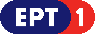 	Πρόγραμμα ΕΡΤ2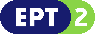 	Πρόγραμμα ΕΡΤ3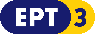 Πρόγραμμα ΕΡΤ Sports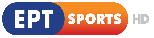 